Әдәби уку дәресенә технологик картаТема[җ] авазы, Җ, җ хәрефләре[җ] авазы, Җ, җ хәрефләреДәреснең  максаты Укучыларны тартык [җ] авазы, аның үзлекләребелән таныштыру, җ хәрефен үзләштереп укырга өйрәтү. Укучыларны тартык [җ] авазы, аның үзлекләребелән таныштыру, җ хәрефен үзләштереп укырга өйрәтү.Дәреснең бурычларыСөйләмнән авазны аерып алу күнекмәсе формалаштыру; фонематик ишетү сәләтен үстерү; табигатькә сак караш формалаштыру.Сөйләмнән авазны аерып алу күнекмәсе формалаштыру; фонематик ишетү сәләтен үстерү; табигатькә сак караш формалаштыру.Терминнар, төшенчәләрСузык аваз, тартык аваз. Басма һәм язма хәреф. Сүзләрне иҗеккә бүлү. Кушылмалар төзү һәм уку. Сузык авазларны аеру: калын сузык, нечкә сузык. Тартыкларны аеру: яңгырау тартык, саңгырау тартык.Парлы тартык авазларСузык аваз, тартык аваз. Басма һәм язма хәреф. Сүзләрне иҗеккә бүлү. Кушылмалар төзү һәм уку. Сузык авазларны аеру: калын сузык, нечкә сузык. Тартыкларны аеру: яңгырау тартык, саңгырау тартык.Парлы тартык авазларПланлаштырылган нәтиҗәПредмет күнекмәләреУУГ[ җ]авазы белән аны белдерүче хәреф арасындагы бәйләнешне аңлау, сүзне авазларга  таркату, авазга характеристика бирүТБУУГ: аваз белән аны белдерүче хәреф арасындагы бәйләнешне аңлау. РУУГ: алдагы дәресләрдә үзләштергән белемнәргә таянып,  яңа информацияне таба белергә күнектерү;КУУГ: фикер йөртеп сөйләм төзү, күршең белән хезмәттәшлек итү;ШУУГ: үз мөмкинлекләреңне бәяләү, орфоэпик нормаларга туры китереп уку, тормыш тәҗрибәсен куллануЭшләү киңлеге булдыруПредметара бәйләнешләрЭш формаларыФронталь, парлап, индивидуальРесурсларӘйләнә -тирә дөнья. Математика. Эш формаларыФронталь, парлап, индивидуальӘлифба 74- 75 битләр.Сүзләрнең һәм авазларның схемалары, сүзләр язылган карточкаларI. Эшчәнлекне  мотивлаштыруI. Эшчәнлекне  мотивлаштыруI. Эшчәнлекне  мотивлаштыруI. Эшчәнлекне  мотивлаштыруI. Эшчәнлекне  мотивлаштыруМаксат: тартык [ җ] авазы һәм Җ, җ хәрефләрен  үзләштерергә әзерләүМаксат: тартык [ җ] авазы һәм Җ, җ хәрефләрен  үзләштерергә әзерләүМЭНЭДЖ МЭТ (сәламләшү: җилкә буенча партнер, кара-каршы партнер)Укучылар, без сезнең белән сузык аваз хәрефләрен өйрәнеп бетердек, тартык аваз хәрефләрен өйрәнүне дәвам итәбез. Өйрәнгән хәрефләрне кабатлап алырбыз. МИКС ПЭА ШЭАструктурасы буенча, музыка астында хәрәкәтләнәләр. Музыка туктагач, сорауларга җавап бирәләр.Татар телендә хәрефләр ничә төргә бүленәләр? (2, сузык, тартык)Сузык авазлар  турында нәрсә әйтә аласыз? (парлы, калын - нечкә)2 аваз белдерүче хәрефләрне санап чыгабыз.Тартык авазлар ничә төргә бүленәләр? (2, яңгырау, саңгырау)Алар турында тагын нәрсә әйтә аласыз? (парлы, парсыз)Һәр кеше үзенең исемен әйтеп карый. КОНЕРС структурасын кулланып,дөрес почмакка барып басыгыз(таблица буенча). Парларда киңәшләшәләр: ни өчен бу почмакка бастыгыз? Булдырдыгыз! Урыннарга утырабыз.Безнең дәресебезгә кунак булып бер хәреф килгән. Нинди хәреф икәнен белү өчен сезгә табышмакларга җавап табарга кирәк булыр. (РУУГ)Ашлыклар үсте, башаклар пеште,                                       2. Кызарып пеште,Халык ашыга, китә басуга.Җиргә төште. Бу нәрсә? (җиләк)Урагын ура. Бу кайчак була?(җәй)       Бу сүзләрне нәрсә берләштерә? (Барлык сүзләр дә [җ] авазыннан башлана. Без өйрәнмәгән яңа хәреф бар.)Җ авазы һәм хәрефләре белән танышу өчен без нәрсәләр эшләрбез икән? (РУУГ)(Әйтеп карарбыз, каршылыклар табарбыз, иҗекләр төзербез, укырбыз.) Әйдәгез эшләп карыйк.МЭНЭДЖ МЭТ (сәламләшү: җилкә буенча партнер, кара-каршы партнер)Укучылар, без сезнең белән сузык аваз хәрефләрен өйрәнеп бетердек, тартык аваз хәрефләрен өйрәнүне дәвам итәбез. Өйрәнгән хәрефләрне кабатлап алырбыз. МИКС ПЭА ШЭАструктурасы буенча, музыка астында хәрәкәтләнәләр. Музыка туктагач, сорауларга җавап бирәләр.Татар телендә хәрефләр ничә төргә бүленәләр? (2, сузык, тартык)Сузык авазлар  турында нәрсә әйтә аласыз? (парлы, калын - нечкә)2 аваз белдерүче хәрефләрне санап чыгабыз.Тартык авазлар ничә төргә бүленәләр? (2, яңгырау, саңгырау)Алар турында тагын нәрсә әйтә аласыз? (парлы, парсыз)Һәр кеше үзенең исемен әйтеп карый. КОНЕРС структурасын кулланып,дөрес почмакка барып басыгыз(таблица буенча). Парларда киңәшләшәләр: ни өчен бу почмакка бастыгыз? Булдырдыгыз! Урыннарга утырабыз.Безнең дәресебезгә кунак булып бер хәреф килгән. Нинди хәреф икәнен белү өчен сезгә табышмакларга җавап табарга кирәк булыр. (РУУГ)Ашлыклар үсте, башаклар пеште,                                       2. Кызарып пеште,Халык ашыга, китә басуга.Җиргә төште. Бу нәрсә? (җиләк)Урагын ура. Бу кайчак була?(җәй)       Бу сүзләрне нәрсә берләштерә? (Барлык сүзләр дә [җ] авазыннан башлана. Без өйрәнмәгән яңа хәреф бар.)Җ авазы һәм хәрефләре белән танышу өчен без нәрсәләр эшләрбез икән? (РУУГ)(Әйтеп карарбыз, каршылыклар табарбыз, иҗекләр төзербез, укырбыз.) Әйдәгез эшләп карыйк.МЭНЭДЖ МЭТ (сәламләшү: җилкә буенча партнер, кара-каршы партнер)Укучылар, без сезнең белән сузык аваз хәрефләрен өйрәнеп бетердек, тартык аваз хәрефләрен өйрәнүне дәвам итәбез. Өйрәнгән хәрефләрне кабатлап алырбыз. МИКС ПЭА ШЭАструктурасы буенча, музыка астында хәрәкәтләнәләр. Музыка туктагач, сорауларга җавап бирәләр.Татар телендә хәрефләр ничә төргә бүленәләр? (2, сузык, тартык)Сузык авазлар  турында нәрсә әйтә аласыз? (парлы, калын - нечкә)2 аваз белдерүче хәрефләрне санап чыгабыз.Тартык авазлар ничә төргә бүленәләр? (2, яңгырау, саңгырау)Алар турында тагын нәрсә әйтә аласыз? (парлы, парсыз)Һәр кеше үзенең исемен әйтеп карый. КОНЕРС структурасын кулланып,дөрес почмакка барып басыгыз(таблица буенча). Парларда киңәшләшәләр: ни өчен бу почмакка бастыгыз? Булдырдыгыз! Урыннарга утырабыз.Безнең дәресебезгә кунак булып бер хәреф килгән. Нинди хәреф икәнен белү өчен сезгә табышмакларга җавап табарга кирәк булыр. (РУУГ)Ашлыклар үсте, башаклар пеште,                                       2. Кызарып пеште,Халык ашыга, китә басуга.Җиргә төште. Бу нәрсә? (җиләк)Урагын ура. Бу кайчак була?(җәй)       Бу сүзләрне нәрсә берләштерә? (Барлык сүзләр дә [җ] авазыннан башлана. Без өйрәнмәгән яңа хәреф бар.)Җ авазы һәм хәрефләре белән танышу өчен без нәрсәләр эшләрбез икән? (РУУГ)(Әйтеп карарбыз, каршылыклар табарбыз, иҗекләр төзербез, укырбыз.) Әйдәгез эшләп карыйк.II этап. Танып – белү эшчәнлегеII этап. Танып – белү эшчәнлегеII этап. Танып – белү эшчәнлегеII этап. Танып – белү эшчәнлегеII этап. Танып – белү эшчәнлегеӨйрәнү эзлеклелегеӨйрәнү эзлеклелегеБелемгә (Б), аңлауга (А), күнекмәгә ( К)  юнәлтелгән биремнәр һәм күнегүләрДиагностик биремнәрДиагностик биремнәрАвазны сүздән аеруАвазны сүздән аеруАвазны сүздән аеруАвазны сүздән аеруАвазны сүздән аеруМаксат: укучыларны  авазларны ишетеп, танырга өйрәтү. Тартык аваз төшенчәсен  ныгыту.Максат: укучыларны  авазларны ишетеп, танырга өйрәтү. Тартык аваз төшенчәсен  ныгыту.Бирем (Б) [ җ]авазына характеристика бирү.(ТБУУГ)- Җиләк  сүзенең башында нинди аваз ишетәбез? [җ].       2. Яңа аваз белән танышу       2. Яңа аваз белән танышу       2. Яңа аваз белән танышу       2. Яңа аваз белән танышу       2. Яңа аваз белән танышуМаксат: аваз белән аны белдерүче хәреф арасындагы бәйләнешне аңлауМаксат: аваз белән аны белдерүче хәреф арасындагы бәйләнешне аңлау– Көзгеләрегезне алып, бу авазны әйтеп карагыз әле. Ул нинди аваз?(тартык)-         Ни өчен сез шулай уйлыйсыз?(каршылык барлыкка килә, сузып булмый) -       Ул яңгырау тартык аваз (укучылар үзләре шуңа килергә тиеш.)Бирем. (А)  [җ] авазы кергән сүзләр табу.ФОЛОУ ЗЕ ЛИДЕР(Физкультминутка. Җиләк җыю. 1 укучы күнегүләр күрсәтә, калганнары кабатлый)Калын һәм нечкә әйтелешле сүзләрне ачыклау.Калын һәм нечкә әйтелешле сүзләрне ачыклау.      3. Яңа хәреф белән танышуМаксат:укучыларны Җ, җ хәрефләрен күреп, таныргаөйрәтүМаксат:укучыларны Җ, җ хәрефләрен күреп, таныргаөйрәтүБирем.(Б) Җиләк сүзенең схемасын төзү(Тактада җиләк сүзенең схемасы) (РУУГ)       -   Бу схемадагы кайсы хәрефләрне беләсез?Бу шакмак эчендә нинди хәреф дип уйлыйсыз? (җ). Сүзне язу.Кунагыбыз Җ хәрефе.(ТУУГ)-Укучылар, алфавитта бу хәрефнең исеме  “җэ”.Менә монысы баш Җ,ә монысы юл җ хәрефе.-Баш Җ хәрефе кайчан  языла?-Басма баш һәм юл Җ,җ хәрефләрен төзибез. (парларда эш)Җ хәрефе нәрсәгә ошаган? (Ж) Ж авазы кергән сүзләр әйтәбез.Болар барсы да  рус теленнән кергән сүзләр.Ж авазы кергән татарча сүзләр әйтә алабызмы? (юк.)Болар барысы да рус теленнән кергән сүзләр. Ә [җ] авазы булган рус сүзләре әйтә аласызмы? (юк.)Димәк, җ хәрефе кайсы алфавитта гына була? (татар алфавитында гына)Схема төзиләрТаныш авазларга анализ ясыйлар (Хәрефләрне куя баралар)Укучыларның җавабы.Укучылар  басма хәреф элементларыбелән Җ, җ хәрефләрен төзиләр.Схема төзиләрТаныш авазларга анализ ясыйлар (Хәрефләрне куя баралар)Укучыларның җавабы.Укучылар  басма хәреф элементларыбелән Җ, җ хәрефләрен төзиләр.III. Танып – белү эшчәнлеген диагностикалауIII. Танып – белү эшчәнлеген диагностикалауIII. Танып – белү эшчәнлеген диагностикалауIII. Танып – белү эшчәнлеген диагностикалауIII. Танып – белү эшчәнлеген диагностикалауЯңа хәреф белән  иҗекләр укуЯңа хәреф белән  иҗекләр укуЯңа хәреф белән  иҗекләр укуМаксат: укучыларның теманы аңлауларын ачыклауМаксат: укучыларның теманы аңлауларын ачыклауБирем  (А)дәреслектән 74 биттәге иҗекләрне пышылдап уку. 1, 3 нче номер астындагы укучылар калын иҗекләрне, 2, 4 номер астындагылар нечкә иҗекләрне укыйлар.   Бирем.  (А)Яңа хәреф белән сүзләр уку. Чылбыр Сүзләрне уку. Таныш булмаган сүзләрне аңлату (75 бит)- Ни өчен калын (нечкә) укыла? Бирем (К) Яңа хәреф белән шигырь уку. Җиләк җыю турында әңгәмә. Картина буенча.Кемнәрнең җиләк җыйганы бар? Җыйган  җиләкне нишләтәбез? (укучыларның җаваплары)Урманда, болында җыйган вакытта җиләкне шул вакытта ук өзеп ашарга ярыймы? Ни өчен?Ни өчен юарга кирәк?Ә хәзер кызларның урманда җиләк җыюлары турында укырбыз. Пышылдап уку. 2 кеше кычкырып укый. Математиканы искә төшерик. Бу шигырьдә ничә җ хәрефе кергән сүз бар? (парларда саныйлар) (КУУГ)  (Эчтән уку, 2 группа – җ хәрефе кергән сүзләрне генә, 2 группа – җ хәрефе кермәгән сүзләрне укый)Физкультминутка. Күзләргә күнегү  (күзләр белән йөртеп җ хәрефен ясау)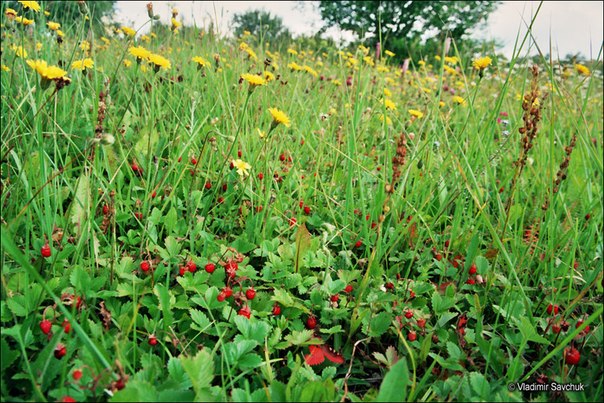 IV.  Интеллектуаль - үзгәртеп кору эшчәнлегеIV.  Интеллектуаль - үзгәртеп кору эшчәнлегеIV.  Интеллектуаль - үзгәртеп кору эшчәнлегеIV.  Интеллектуаль - үзгәртеп кору эшчәнлегеIV.  Интеллектуаль - үзгәртеп кору эшчәнлегеМаксат: уку эшчәнлеген мөстәкыйль башкара алу күнекмәсен формалаштыруБирем (К)Карточка белән эш. Һәр кеше үзенә туры килгән санны алып эчтән укый. (секундомер)(1,3 номерларга шигырь, 2, 4 номерларга табышмак язылган.)TЭЙК ОФ – ТАЧ ДАУН(басырга-утырырга)Кайсы номерларга шигырь язылган, басыгыз.Кайсы номерларга табышмак язылган, басыгыз.Ә хәзер шигырьне укыйбыз? Табышмакны укыйбыз. Җавабы нәрсә?Бирем (К)Карточка белән эш. Һәр кеше үзенә туры килгән санны алып эчтән укый. (секундомер)(1,3 номерларга шигырь, 2, 4 номерларга табышмак язылган.)TЭЙК ОФ – ТАЧ ДАУН(басырга-утырырга)Кайсы номерларга шигырь язылган, басыгыз.Кайсы номерларга табышмак язылган, басыгыз.Ә хәзер шигырьне укыйбыз? Табышмакны укыйбыз. Җавабы нәрсә?V. Эшчәнлеккә контроль һәм бәяV. Эшчәнлеккә контроль һәм бәяV. Эшчәнлеккә контроль һәм бәяV. Эшчәнлеккә контроль һәм бәяV. Эшчәнлеккә контроль һәм бәя             Контроль эш төрләре,  контроль биремнәр             Контроль эш төрләре,  контроль биремнәр             Контроль эш төрләре,  контроль биремнәрЭшчәнлек нәтиҗәләрен бәяләүЭшчәнлек нәтиҗәләрен бәяләү             Контроль эш төрләре,  контроль биремнәр             Контроль эш төрләре,  контроль биремнәр             Контроль эш төрләре,  контроль биремнәрДәрескә йомгакУкучының үзбәясе1. Җ хәрефе төшеп калган сүзне табыгыз.    1) ...әй2) дә...ес  3) з...р2. Яңгырау тартыктан башланган сүзләрне табыгыз.     1)саз2) җавап   3) он     4) лимон1. Җ хәрефе төшеп калган сүзне табыгыз.    1) ...әй2) дә...ес  3) з...р2. Яңгырау тартыктан башланган сүзләрне табыгыз.     1)саз2) җавап   3) он     4) лимон1. Җ хәрефе төшеп калган сүзне табыгыз.    1) ...әй2) дә...ес  3) з...р2. Яңгырау тартыктан башланган сүзләрне табыгыз.     1)саз2) җавап   3) он     4) лимон                                                                           (РУУГ)                                                                           (РУУГ)